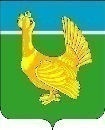 ДУМА ВЕРХНЕКЕТСКОГО РАЙОНА                                                            РЕШЕНИЕ№ 22 от 29.06.2022                           	                     	          р.п. Белый Яр,                                                                                                          ул. Гагарина, 15   О внесении изменений в решение Думы Верхнекетского района от 31.10.2019 № 58 «Об утверждении состава и порядка работы комиссии по соблюдению депутатом, выборным должностным лицом местного самоуправления Верхнекетского района Томской области, лицом, замещающим муниципальную должность, иным лицом, замещающим муниципальную должность в органах местного самоуправления Верхнекетского района Томской области, ограничений, запретов, исполнению обязанностей, установленных в целях противодействия коррупции, и требований об урегулировании конфликта интересов»В связи с кадровыми изменениями, Дума Верхнекетского района решила: 1.Внести в решение Думы Верхнекетского района от 31.10.2019 № 58 ««Об утверждении состава и порядка работы комиссии по соблюдению депутатом, выборным должностным лицом местного самоуправления Верхнекетского района Томской области, лицом, замещающим муниципальную должность, иным лицом, замещающим муниципальную должность в органах местного самоуправления Верхнекетского района Томской области, ограничений, запретов, исполнению обязанностей, установленных в целях противодействия коррупции, и требований об урегулировании конфликта интересов» изменения, изложив приложение 1 в редакции согласно приложению к настоящему решению. 2. Опубликовать настоящее решение в информационном вестнике Верхнекетского района «Территория», разместить на официальном сайте Администрации Верхнекетского района. 3. Настоящее решение вступает в силу со дня его официального опубликования._______________________________________________________________________Дума-1, Администрация. -1, члены комиссии, Территория-1.                                                                                   Приложение                                                                                 Утверждён                                                                                           решением ДумыВерхнекетского района                                                                                                   от 29.06.2022 г. № 22  Состав комиссии по соблюдению депутатом, выборным должностным лицом местного самоуправления Верхнекетского района Томской области, лицом, замещающим муниципальную должность, иным лицом, замещающим муниципальную должность в органах местного самоуправления Верхнекетского района Томской области, ограничений, запретов, исполнению обязанностей,  установленных в целях противодействия коррупции, и требований об урегулировании конфликта интересовПредседатель комиссии – председатель Думы Верхнекетского района Парамонова Е.А..; Заместитель председателя комиссии – инспектор Контрольно-ревизионной комиссии муниципального образования Верхнекетский район Томской области Сопыряева Ю.С.;Секретарь комиссии – ведущий специалист по организационной работе Думы Верхнекетского района Бармина Т.А.;Члены комиссии:- пенсионер Чазов И.П. (по согласованию);- депутат Думы Верхнекетского района Лим В.К.;- депутат Думы Верхнекетского района, заместитель председателя Думы Верхнекетского района Чухлебов А.В.;           - начальник юридической службы Администрации Верхнекетского района                Бармин А.А. (по согласованию);	- член общественного совета при Администрации Верхнекетского района                               Попцова Н.В.  (по согласованию).Председатель ДумыВерхнекетского района___________________ Е.А.ПарамоноваГлава Верхнекетского района ____________________ С.А.Альсевич